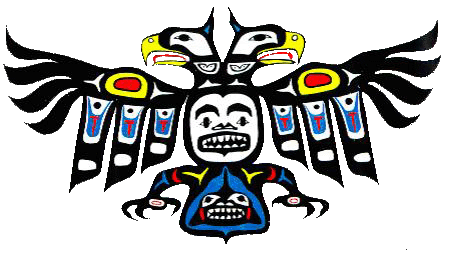 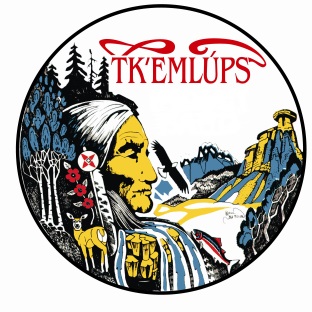  TK’emlúps te Secwépemc 	            		     shíshálh					                                          Kamloops Indian Band					   Sechelt Nation Day Scholar Certified Class Action Release form:Please complete this form and send it back to: Jo-Anne Gottfriedson @200-330 Chief Alex Thomas Way Kamloops, BC V2H 1H1 or jo-anne.gottfriedson@kib.ca or fax : 250-372-8833AUTHORIZATION TO RELEASE INFORMATIONName:Name:Name:Name:Name:Name:Name:Date of Birth:Date of Birth:Date of Birth:Previous Name:Previous Name:Previous Name:Previous Name:Previous Name:Previous Name:Previous Name:Band Number:Band Number:Band Number:Band Number:Current Address:Telephone/ Cell Number:Name of the Executor of Estate of former student :Residential School Attended:Years or general dates attended:I request and authorizeCurrent Address:Telephone/ Cell Number:Name of the Executor of Estate of former student :Residential School Attended:Years or general dates attended:I request and authorizeCurrent Address:Telephone/ Cell Number:Name of the Executor of Estate of former student :Residential School Attended:Years or general dates attended:I request and authorizeCurrent Address:Telephone/ Cell Number:Name of the Executor of Estate of former student :Residential School Attended:Years or general dates attended:I request and authorizeCurrent Address:Telephone/ Cell Number:Name of the Executor of Estate of former student :Residential School Attended:Years or general dates attended:I request and authorizeCurrent Address:Telephone/ Cell Number:Name of the Executor of Estate of former student :Residential School Attended:Years or general dates attended:I request and authorizeCurrent Address:Telephone/ Cell Number:Name of the Executor of Estate of former student :Residential School Attended:Years or general dates attended:I request and authorizeCurrent Address:Telephone/ Cell Number:Name of the Executor of Estate of former student :Residential School Attended:Years or general dates attended:I request and authorizeCurrent Address:Telephone/ Cell Number:Name of the Executor of Estate of former student :Residential School Attended:Years or general dates attended:I request and authorizeCurrent Address:Telephone/ Cell Number:Name of the Executor of Estate of former student :Residential School Attended:Years or general dates attended:I request and authorizetorelease information of the former student /day scholar  named above to:release information of the former student /day scholar  named above to:release information of the former student /day scholar  named above to:release information of the former student /day scholar  named above to:release information of the former student /day scholar  named above to:release information of the former student /day scholar  named above to:release information of the former student /day scholar  named above to:release information of the former student /day scholar  named above to:release information of the former student /day scholar  named above to:release information of the former student /day scholar  named above to:release information of the former student /day scholar  named above to:release information of the former student /day scholar  named above to:release information of the former student /day scholar  named above to:release information of the former student /day scholar  named above to:release information of the former student /day scholar  named above to:release information of the former student /day scholar  named above to:release information of the former student /day scholar  named above to:release information of the former student /day scholar  named above to:release information of the former student /day scholar  named above to:release information of the former student /day scholar  named above to:release information of the former student /day scholar  named above to:Name:Name:Name:Name:Address:Address:Address:Address:Address:Address:Address:City:City:City:Province:Postal Code:Postal Code:Postal Code:This request and authorization applies to:This request and authorization applies to:This request and authorization applies to:This request and authorization applies to:This request and authorization applies to:This request and authorization applies to:This request and authorization applies to:This request and authorization applies to:This request and authorization applies to:This request and authorization applies to:This request and authorization applies to:This request and authorization applies to:This request and authorization applies to:This request and authorization applies to:This request and authorization applies to:This request and authorization applies to:This request and authorization applies to:This request and authorization applies to:This request and authorization applies to:This request and authorization applies to:This request and authorization applies to: Education information in particular permanent school records: Education information in particular permanent school records: Education information in particular permanent school records: Education information in particular permanent school records: Education information in particular permanent school records: Education information in particular permanent school records: Education information in particular permanent school records: Education information in particular permanent school records: Education information in particular permanent school records: Education information in particular permanent school records: Education information in particular permanent school records: Education information in particular permanent school records: Education information in particular permanent school records: Education information in particular permanent school records: Education information in particular permanent school records: Education information in particular permanent school records: Education information in particular permanent school records: Attendance records information while attending any residential school: Attendance records information while attending any residential school: Attendance records information while attending any residential school: Attendance records information while attending any residential school: Attendance records information while attending any residential school: Attendance records information while attending any residential school: Attendance records information while attending any residential school: Attendance records information while attending any residential school: Attendance records information while attending any residential school: Attendance records information while attending any residential school: Attendance records information while attending any residential school: Attendance records information while attending any residential school: Attendance records information while attending any residential school: Attendance records information while attending any residential school: Attendance records information while attending any residential school: Attendance records information while attending any residential school: Attendance records information while attending any residential school: Attendance records information while attending any residential school: Attendance records information while attending any residential school: Attendance records information while attending any residential school: Attendance records information while attending any residential school: Other: Other: Other:Definition:  I fully understand that my education information will be utilized for the benefits of  the Ttes and SN Day Scholar Certified Class Action negotiation process. I am fully aware and authorize any sensitive matters that may be released in my permanent school records.I hereby verify that I have in good faith completed this form to the best of my knowledge and ability.Definition:  I fully understand that my education information will be utilized for the benefits of  the Ttes and SN Day Scholar Certified Class Action negotiation process. I am fully aware and authorize any sensitive matters that may be released in my permanent school records.I hereby verify that I have in good faith completed this form to the best of my knowledge and ability.Definition:  I fully understand that my education information will be utilized for the benefits of  the Ttes and SN Day Scholar Certified Class Action negotiation process. I am fully aware and authorize any sensitive matters that may be released in my permanent school records.I hereby verify that I have in good faith completed this form to the best of my knowledge and ability.Definition:  I fully understand that my education information will be utilized for the benefits of  the Ttes and SN Day Scholar Certified Class Action negotiation process. I am fully aware and authorize any sensitive matters that may be released in my permanent school records.I hereby verify that I have in good faith completed this form to the best of my knowledge and ability.Definition:  I fully understand that my education information will be utilized for the benefits of  the Ttes and SN Day Scholar Certified Class Action negotiation process. I am fully aware and authorize any sensitive matters that may be released in my permanent school records.I hereby verify that I have in good faith completed this form to the best of my knowledge and ability.Definition:  I fully understand that my education information will be utilized for the benefits of  the Ttes and SN Day Scholar Certified Class Action negotiation process. I am fully aware and authorize any sensitive matters that may be released in my permanent school records.I hereby verify that I have in good faith completed this form to the best of my knowledge and ability.Definition:  I fully understand that my education information will be utilized for the benefits of  the Ttes and SN Day Scholar Certified Class Action negotiation process. I am fully aware and authorize any sensitive matters that may be released in my permanent school records.I hereby verify that I have in good faith completed this form to the best of my knowledge and ability.Definition:  I fully understand that my education information will be utilized for the benefits of  the Ttes and SN Day Scholar Certified Class Action negotiation process. I am fully aware and authorize any sensitive matters that may be released in my permanent school records.I hereby verify that I have in good faith completed this form to the best of my knowledge and ability.Definition:  I fully understand that my education information will be utilized for the benefits of  the Ttes and SN Day Scholar Certified Class Action negotiation process. I am fully aware and authorize any sensitive matters that may be released in my permanent school records.I hereby verify that I have in good faith completed this form to the best of my knowledge and ability.Definition:  I fully understand that my education information will be utilized for the benefits of  the Ttes and SN Day Scholar Certified Class Action negotiation process. I am fully aware and authorize any sensitive matters that may be released in my permanent school records.I hereby verify that I have in good faith completed this form to the best of my knowledge and ability.Definition:  I fully understand that my education information will be utilized for the benefits of  the Ttes and SN Day Scholar Certified Class Action negotiation process. I am fully aware and authorize any sensitive matters that may be released in my permanent school records.I hereby verify that I have in good faith completed this form to the best of my knowledge and ability.Definition:  I fully understand that my education information will be utilized for the benefits of  the Ttes and SN Day Scholar Certified Class Action negotiation process. I am fully aware and authorize any sensitive matters that may be released in my permanent school records.I hereby verify that I have in good faith completed this form to the best of my knowledge and ability.Definition:  I fully understand that my education information will be utilized for the benefits of  the Ttes and SN Day Scholar Certified Class Action negotiation process. I am fully aware and authorize any sensitive matters that may be released in my permanent school records.I hereby verify that I have in good faith completed this form to the best of my knowledge and ability.Definition:  I fully understand that my education information will be utilized for the benefits of  the Ttes and SN Day Scholar Certified Class Action negotiation process. I am fully aware and authorize any sensitive matters that may be released in my permanent school records.I hereby verify that I have in good faith completed this form to the best of my knowledge and ability.Definition:  I fully understand that my education information will be utilized for the benefits of  the Ttes and SN Day Scholar Certified Class Action negotiation process. I am fully aware and authorize any sensitive matters that may be released in my permanent school records.I hereby verify that I have in good faith completed this form to the best of my knowledge and ability.Definition:  I fully understand that my education information will be utilized for the benefits of  the Ttes and SN Day Scholar Certified Class Action negotiation process. I am fully aware and authorize any sensitive matters that may be released in my permanent school records.I hereby verify that I have in good faith completed this form to the best of my knowledge and ability.Definition:  I fully understand that my education information will be utilized for the benefits of  the Ttes and SN Day Scholar Certified Class Action negotiation process. I am fully aware and authorize any sensitive matters that may be released in my permanent school records.I hereby verify that I have in good faith completed this form to the best of my knowledge and ability.Definition:  I fully understand that my education information will be utilized for the benefits of  the Ttes and SN Day Scholar Certified Class Action negotiation process. I am fully aware and authorize any sensitive matters that may be released in my permanent school records.I hereby verify that I have in good faith completed this form to the best of my knowledge and ability.Definition:  I fully understand that my education information will be utilized for the benefits of  the Ttes and SN Day Scholar Certified Class Action negotiation process. I am fully aware and authorize any sensitive matters that may be released in my permanent school records.I hereby verify that I have in good faith completed this form to the best of my knowledge and ability.Definition:  I fully understand that my education information will be utilized for the benefits of  the Ttes and SN Day Scholar Certified Class Action negotiation process. I am fully aware and authorize any sensitive matters that may be released in my permanent school records.I hereby verify that I have in good faith completed this form to the best of my knowledge and ability.Definition:  I fully understand that my education information will be utilized for the benefits of  the Ttes and SN Day Scholar Certified Class Action negotiation process. I am fully aware and authorize any sensitive matters that may be released in my permanent school records.I hereby verify that I have in good faith completed this form to the best of my knowledge and ability. Yes    No Yes    No Yes    No Yes    NoI authorize the release of my permanent school records to the Tk’emlúps te Secwepemc and Sechelt Nation Day Scholar Executive or Legal team.I authorize the release of my permanent school records to the Tk’emlúps te Secwepemc and Sechelt Nation Day Scholar Executive or Legal team.I authorize the release of my permanent school records to the Tk’emlúps te Secwepemc and Sechelt Nation Day Scholar Executive or Legal team.I authorize the release of my permanent school records to the Tk’emlúps te Secwepemc and Sechelt Nation Day Scholar Executive or Legal team.I authorize the release of my permanent school records to the Tk’emlúps te Secwepemc and Sechelt Nation Day Scholar Executive or Legal team.I authorize the release of my permanent school records to the Tk’emlúps te Secwepemc and Sechelt Nation Day Scholar Executive or Legal team.I authorize the release of my permanent school records to the Tk’emlúps te Secwepemc and Sechelt Nation Day Scholar Executive or Legal team.I authorize the release of my permanent school records to the Tk’emlúps te Secwepemc and Sechelt Nation Day Scholar Executive or Legal team.I authorize the release of my permanent school records to the Tk’emlúps te Secwepemc and Sechelt Nation Day Scholar Executive or Legal team.I authorize the release of my permanent school records to the Tk’emlúps te Secwepemc and Sechelt Nation Day Scholar Executive or Legal team.I authorize the release of my permanent school records to the Tk’emlúps te Secwepemc and Sechelt Nation Day Scholar Executive or Legal team.I authorize the release of my permanent school records to the Tk’emlúps te Secwepemc and Sechelt Nation Day Scholar Executive or Legal team.I authorize the release of my permanent school records to the Tk’emlúps te Secwepemc and Sechelt Nation Day Scholar Executive or Legal team.I authorize the release of my permanent school records to the Tk’emlúps te Secwepemc and Sechelt Nation Day Scholar Executive or Legal team.I authorize the release of my permanent school records to the Tk’emlúps te Secwepemc and Sechelt Nation Day Scholar Executive or Legal team.I authorize the release of my permanent school records to the Tk’emlúps te Secwepemc and Sechelt Nation Day Scholar Executive or Legal team.I authorize the release of my permanent school records to the Tk’emlúps te Secwepemc and Sechelt Nation Day Scholar Executive or Legal team. Yes    No Yes    No Yes    No Yes    NoI authorize the release of any records regarding my education.I authorize the release of any records regarding my education.I authorize the release of any records regarding my education.I authorize the release of any records regarding my education.I authorize the release of any records regarding my education.I authorize the release of any records regarding my education.I authorize the release of any records regarding my education.I authorize the release of any records regarding my education.I authorize the release of any records regarding my education.I authorize the release of any records regarding my education.I authorize the release of any records regarding my education.I authorize the release of any records regarding my education.I authorize the release of any records regarding my education.I authorize the release of any records regarding my education.I authorize the release of any records regarding my education.I authorize the release of any records regarding my education.I authorize the release of any records regarding my education.Signature:Signature:Signature:Signature:Signature:Signature:Signature:Signature:Date Signed:Date Signed:Date Signed:Date Signed:Date Signed:Please print Name:Witness:Please print Name:Witness:Please print Name:Witness:Please print Name:Witness:Please print Name:Witness:Please print Name:Witness:Please print Name:Witness:Please print Name:Witness:Please print Name:Witness:Please print Name:Witness:Please print Name:Witness:Please print Name:Witness:Please print Name:Witness:Please print Name:Witness:Please print Name:Witness:Please print Name:Witness:Please print Name:Witness:Please print Name:Witness:Please print Name:Witness:Please print Name:Witness:Please print Name:Witness: